SECTION 17: MEMBERSHIP/CITIZENSHIP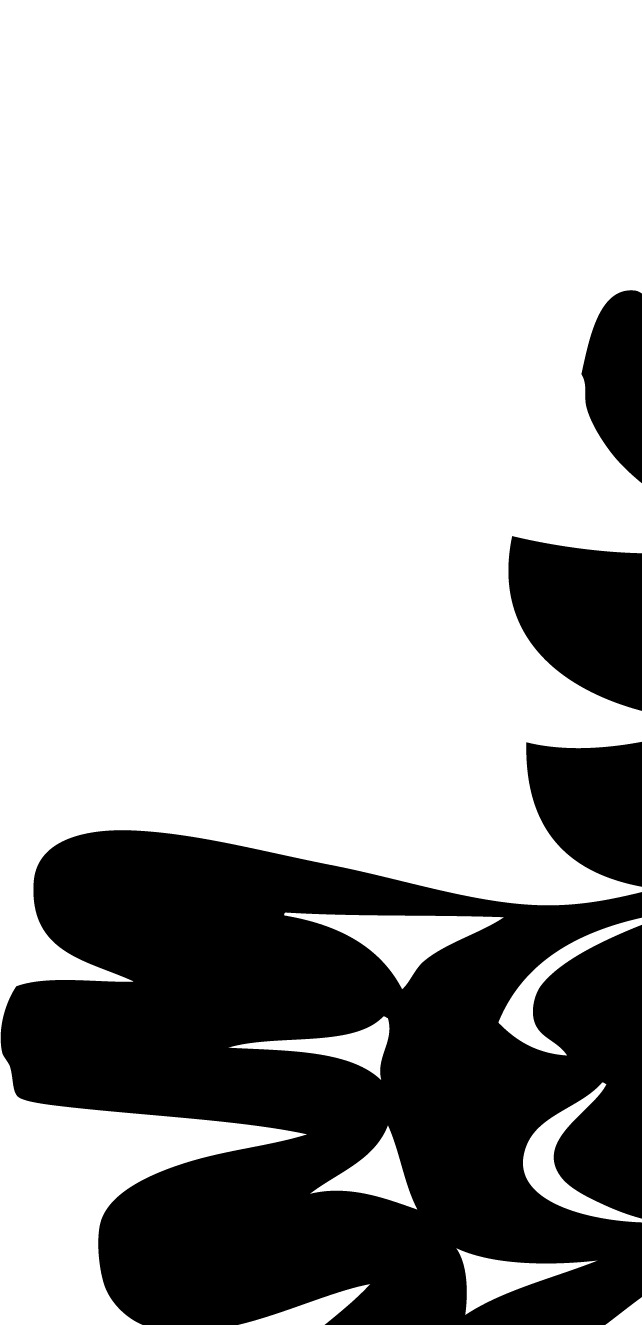 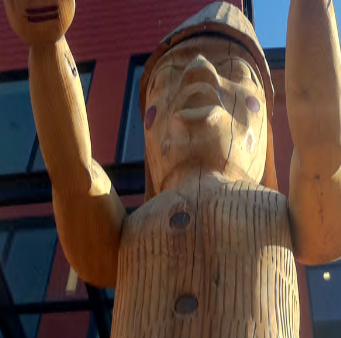 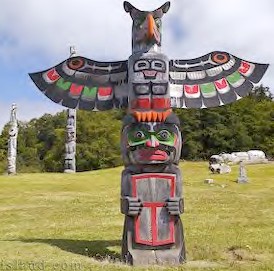 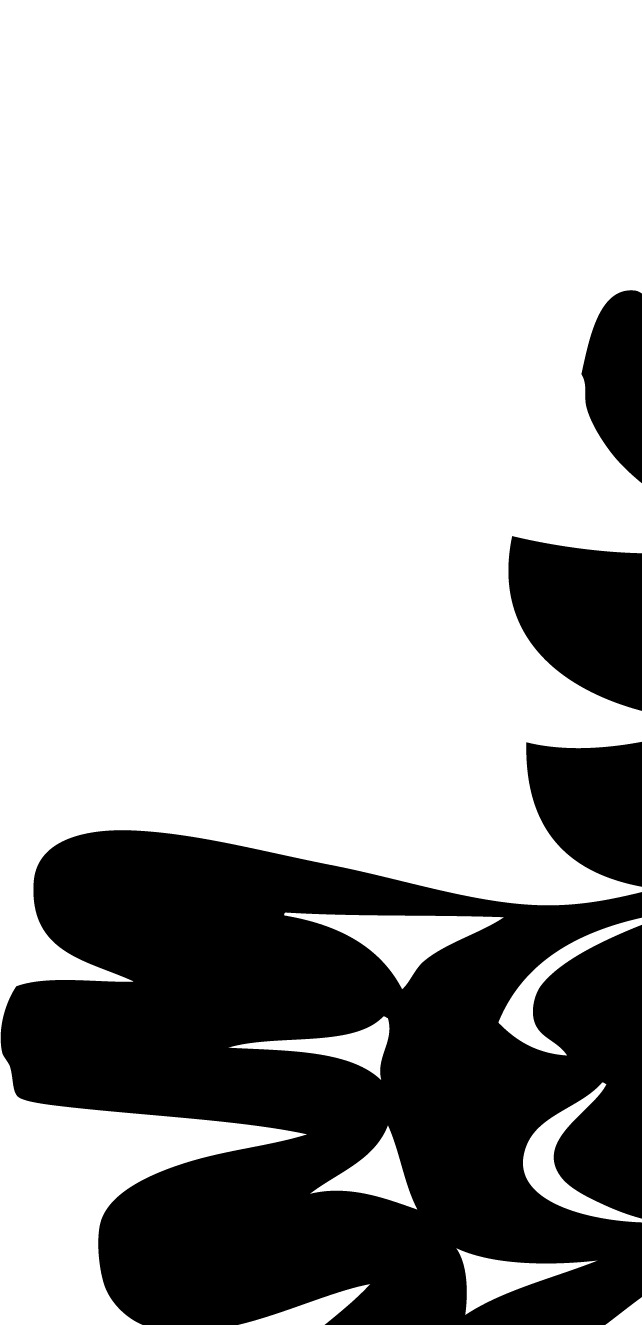 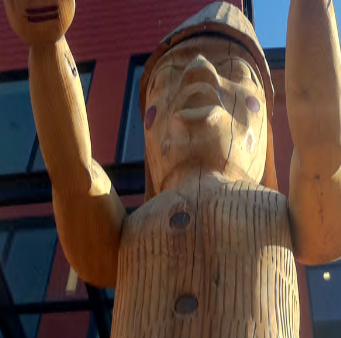 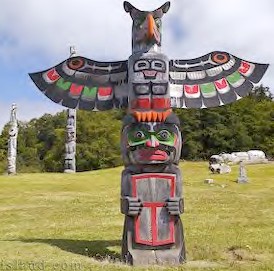 Primary Numbers: 8300 - 8699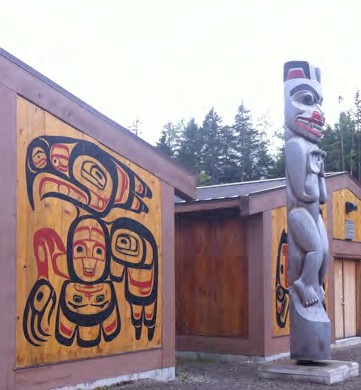 Section 17 includes subjects relating to Membership/Citizenship of the First Nation organization.PRIMARY NUMBERS AND PRIMARY SUBJECTS8320	Membership 	– General8400		– Applications8440		– MembersA	SA	FD8320  MEMBERSHIP – GENERALIncludes records relating to the general membership matters which are not found elsewhere in this section.-01	General	CY + 1	6y	D8400  MEMBERSHIP – APPLICATIONSIncludes records relating to the applications for membership in the First Nation organization. Includes application forms and individual applications.-01	General	CY + 1	6y	D-02	Application forms	SO*	nil	D-20	Applications, by last name of applicant	SO**	nil	P	(*SO = until revised)	(**SO = until accepted or rejected)8440  MEMBERSHIP – MEMBERSIncludes records relating to the current members of the First Nation organization. Includes the member registry as well as records of individual members. For individual members, each record includes application, birth certificate other identification and supporting documents. Upon death and receipt of the death certificate, active member records become deceased member records.-01	General	CY + 1	6y	D-02	Member registry	SO*	nil	P-03	Status cards	SO*	nil	P-20	Individual members, A-Z by last name	SO**	nil	P-30	Deceased members, A-Z by last name	SO***	nil	P	(*SO = until updated)	(**SO = until death)	(***SO = when death certificate is received)